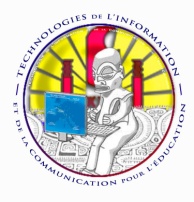 REPARTITION DES ITEMS DU nouveau B2i PAR PALIERTous les items doivent être travaillés à tous les niveaux mais leur validation doit se faire dans le palier désigné ci-dessous.SGCPCE1CE2CM1CM2145656BNE.1.1. L’élève sait désigner et nommer les principaux éléments composant l’environnement informatique qu’il utilise à l’école et sait à quoi ils servent.BNE.3.3. Il connaît et respecte les règles de typographie (accentuation des majuscules, signes de ponctuation, espacements, etc.)BNE.2.1. L’élève connaît et respecte les droits et devoirs indiqués dans la charte d’usage des TIC de son école.BNE.3.4. L’élève sait utiliser les fonctions d’un logiciel pour mettre en forme un document numérique.BNE.4.4. L’élève sait saisir l’adresse URL d’un site Web et naviguer dans celui-ci.BNE.5.1. L’élève connaît et applique les règles propres aux différentes modes de communication (courrier électronique, message court, contribution à un blog ou à forum, réseaux sociaux, communication instantanée, etc.)BNE.1.4. Il sait retrouver et ouvrir un document préalablement sauvegardé.BNE.1.2. Il sait se connecter au réseau de l’école ; il sait gérer et protéger ses moyens d’authentification (identifiant et mot de passe ou autre identifiant).BNE.3.5. Il sait regrouper dans un même document, texte, images et son.BNE.4.7. Il sait confronter entre elles les informations trouvées, qu’elles proviennent de l’internet ou d’autres sources (publications « papier », livres en BCD, etc.).BNE.2.4. Il connaît et tient compte des conditions d’inscription à un service en ligne ; il sait quelles informations personnelles il peut communiquer ; il se protège et protège sa vie privée.BNE.4.1. L’élève sait consulter des documents numériques de plusieurs types (documentation, manuel numérique, livre électronique, podcast, etc.).BNE.3.1. L’élève sait produire et modifier un texte, une image ou un son.BNE.4.2. Il sait parcourir un tel document en utilisant les liens hypertextes ou les signets et en consultant des informations complémentaires qui y sont référencées.BNE.2.6. S’il souhaite récupérer un  document, il vérifie dans quelles conditions il a le droit de l’utiliser.BNE.5.2. Il choisit le mode de communication approprié au message qu’il souhaite diffuser.SGCPCE1CE2CM1CM2BNE.2.2. Il sait qu’il a droit au respect de son image et de sa vie privée et à la protection de ses données personnelles.BNE.1.3. Il sait enregistrer ses documents dans son espace personnel ou partagé en fonction des usages.BNE.4.3. Il sait utiliser, rassembler les informations issues de différents documents numériques.BNE.4.5. Il sait utiliser un mot-clé ou un menu pour effectuer une recherche.BNE.5.3. Il sait trouver les caractéristiques d’un message ou d’une information (auteur, sujet, date de publication, destinataire ou public visé, etc.)BNE.2.5. Il sait qu’il doit alerter l’enseignant présent s’il se trouve face à un contenu ou à un comportement qui lui semblent inappropriés ou illicites.BNE.3.2. Il est capable de produire un document personnel en exploitant le résultat de ses recherches.BNE.4.6. L’élève sait apprécier la pertinence des sites ou documents proposés (moteur de recherche, annuaire, etc.).BNE.5.4. Il sait communiquer la version numérique d’un document à un ou plusieurs destinataires.BNE.3.6. Il sait imprimer un document, mais ne le fait que si nécessaire ; il sait adapter la qualité et la taille de l’impression à son besoin (brouillon, recto verso, impression partielle, etc.)BNE.2.3. Il respecte les autres dans le cadre de la communication électronique et de la publication en ligne (propos injurieux, diffamatoires, atteinte à la vie privée ou toute autre forme d’atteinte.).